Государственное бюджетное общеобразовательное учреждение средняя общеобразовательная школа № 362 Московского района Санкт-ПетербургаВсероссийский конкурс эковолонтерских и экопросветительских проектов «Волонтеры могут все»Номинация: «Пойдем экологическими тропами»Коллективное участие Образовательный проект по экологическому туризму «Маршрут «Северной экспедиции»Организация-заявитель: Государственное бюджетное общеобразовательное учреждение средняя общеобразовательная школа № 362 Московского района Санкт-ПетербургаАвтор-руководитель проекта: Санкт-Петербург2020НазваниеОбразовательный проект по экологическому туризму  «Маршрут «Северной экспедиции»ОрганизацияГБОУ школа № 362 Московского района Санкт-Петербурга Адрес: 196233, Санкт-Петербург, Витебский пр., д. 85, литера АКонтактные телефон: (812) 417-65-38Сайт: http://school362.ru/Адрес электронной почты: school362spb@obr.gov.spb.ruКоманда проектаМазанник Кристина, Шутова Дарья, Шадринцева Алина. Руководитель(ФИО, должность)Цой Галина Сергеевна – заместитель директора по воспитательной работе ГБОУ школа № 362 Московского района Санкт-Петербурга.Основная цельРазвитие у участников, экскурсантов похода базовых знаний экологической этики, формирование позитивной прагматической направленности к природным объектам. Ознакомление жителей с значимыми экологическими объектами Санкт-Петербурга и Ленинградской области. Создание единой информационной экологической платформы Московского района Санкт-Петербурга.Задачи проекта- Ввести теоретические и практические знания обучающихся о понятии «экологический туризм»; - Провести исследовательскую работу и выявить наиболее значимые экологические объекты Санкт-Петербурга и разработать маршрутные карты экологического туризма в Санкт-Петербурге; - Создать информационное пространство проекта и организовать его работу;- Организовать культурно-просветительский досуг для обучающихся и сетевое взаимодействие экологических отрядов школ Московского района Санкт-Петербурга;- Разработать и организовать выездную профориентационную квест-игру; Основные целевые группыОсновным регионом реализации проекта является Санкт-Петербург.Дети 7-18 лет (Обучающиеся Государственных бюджетных общеобразовательных учреждений Московского района Санкт-Петербурга)Проект предусматривает активное участие родителей, детей и педагогов, а также жителей Московского района.Охват проекта: вся страна.Сроки реализации проектаНачало реализации*Окончание реализации*Краткое описаниеВедущим замыслом проекта является приобщение современного поколения к экологии нашей Родины; обогащение туристов жизненно важными общекультурными и естественно-научными экологическими знаниями, в том числе в сфере личной и общественной экологической безопасности; эмоциональное оздоровление, избавление от «городского» стресса; социализация мировоззрения туристов путем формирования их экологической культуры, включающей новые, важные для устойчивого развития общества ценностные ориентации и поведение, адекватное экологическому императиву; формирование толерантного отношения к незнакомым прежде культурам и этносам, к их образу жизни и традициям, адаптированным к природной среде обитания; стимулирование традиционных форм природопользования, производства экологически чистых продуктов питания; формирование психологической готовности к совершению осознанного профессионального выбора, соответствующего индивидуальным особенностям каждой личности; повышение компетентности учащихся в области планирования карьеры. Учитывая значимость данной проблемы, основной целью проекта является развитие у участников-экскурсантов похода базовых знаний экологической этики, формирование позитивной прагматической направленности к природным объектам. Ознакомление жителей со значимыми экологическими объектами Санкт-Петербурга и Ленинградской области. Создание единой информационной экологической платформы Московского района Санкт-Петербурга. Практическая значимость проекта предусматривает диагностическую деятельность, тематическое планирование, создание развивающей среды, составление анкеты для участников проекта, разработка познавательных занятий, экскурсий, турпоходов, экологической викторины, квест-игры, создание маршрутных карт экологического туризма в Санкт-Петербурге, выявление наиболее значимых экологических объектов в Санкт-Петербурге, создание информационного пространства проекта. Итоговым продуктом проекта является структурированная система наблюдения за экологическими объектами Санкт-Петербурга. Девиз проекта - «Познать природу родного края можно либо своими глазами, либо с помощью книги».ПоказателиКоличественные показатели1. Исследования- опыты - 2- наблюдения: самостоятельные - 9, коллективные - 42. Наглядное- экскурсии - 10- турпоходы - 13. Словесные - познавательные беседы - 12- беседы - 54. Развлекательно - познавательное- экологические викторины - 4- квест-игры -3Качественные показателиВ результате реализации проекта на территории Московского района г.Санкт-Петербург будет создана благоприятная эколого-развивающая среда. Эколого-развивающая среда будет выполнять ряд функций: - Развитие познавательного интереса детей, их родителей, педагогов к экологическому туризму. - Положительно-эмоциональное и осознанное отношение к природе. - Формирование понимания, что природные зоны нуждаются в бережном отношении, охране; - Формирование навыков культурного поведения на природе, умения беречь и заботиться о ней. - Готовность участвовать в практических делах по улучшению природной среды (обустройство экологических троп, экологическое просвещение) - Создание единой информационной экологической платформы, которая включает в себя природные объекты, исследованные школьниками.Опыт успешной реализацииЭкологический отряд "Кислород" активно принимал участия в таких мероприятиях: - сентябрь - ВДЦ "Океан" г.Владивосток, реализация проведения экологической квест-игры; - октябрь - "Добровольцы России", проведение квест- игры "Чистые игры" и защита проекта "Что?Где?Когда?"; - ноябрь- победа в I Международном научно- практической конференции обучающихся " Экологического образование в целях устойчивого развития"в МГИМО г.Москва. Призовое место на Всероссийском конкурсе «На старт, эко-отряд» в г. Москва. Благодаря участию и при поддержке педагогов ребятам удалось получить колоссальный опыт в таких сферах как: создание экоотряда, создание квест-игр, написание проектов, публичные выступления, проведение познавательных уроков, грамотный поиск и отбор информации и т.д., что и позволило активистам успешно реализовать одну из частей проекта. Создание виртуальных экскурсий по памятнику природы "Дудерговские высоты". 1. Изучение и отбор информации педагогами и экоотрядом "Кислород" о растительном и животном мире данной местности; 2.. Распространение полученной информации путем виртуальных экскурсий для обучающихся школы; 3. Привлечение добровольцев к созданию скворечников под чутким руководством педагогов труда; 4. Выезд активистов к памятнику природы "Дудерговские высоты" для восполнения лакун знаний, а также помощи в сохранении животного мира путем развешивания скворечников.Партнеры проекта - ГУП «Водоканал Санкт-Петербурга»;- Санкт-Петербургский политехнический горный университет;- ФГБНУ Центральный музей почвоведения имени В.В. Докучаева;- Муниципальный округ «Гагаринское»;- Эколого-биологический центр «Крестовский остров» Санкт-Петербургского городского Дворца творчества юных;- ФГБНУ Центральный музей почвоведения имени В.В. Докучаева.Мультипликативность и дальнейшая реализация проектаПо плану проект будет тиражироваться при помощи социального партнерства (МО МО «Гагаринское»), при их помощи будет оказываться распространение информации о проекте, а также внедрение в образовательные учреждения Московского района Санкт-Петербурга, а дальше для всех районов Санкт-Петербурга, Северо-западного региона и России. Следующим способом реализации проекта на более масштабном уровне является взаимодействие с ВУЗами.Информационное сопровождение проекта– на сайтах различных социальных групп; – в средствах массовой информации;– участие в конкурсах.ПриложенияПриложение 1 «Активные ссылки на социальные сети о реализации проекта»https://vk.com/ecolog362https://vk.com/wall-121683879_5441https://vk.com/spb362school?w=wall-160374209_484https://vk.com/spb362school?w=wall-160374209_417https://vk.com/wall-122623791_157825https://vk.com/spb362school?w=wall-160374209_361https://vk.com/spb362school?w=wall-160374209_337https://vk.com/spb362school?w=wall-160374209_196Приложение 2 «Сканы благодарственных писем» 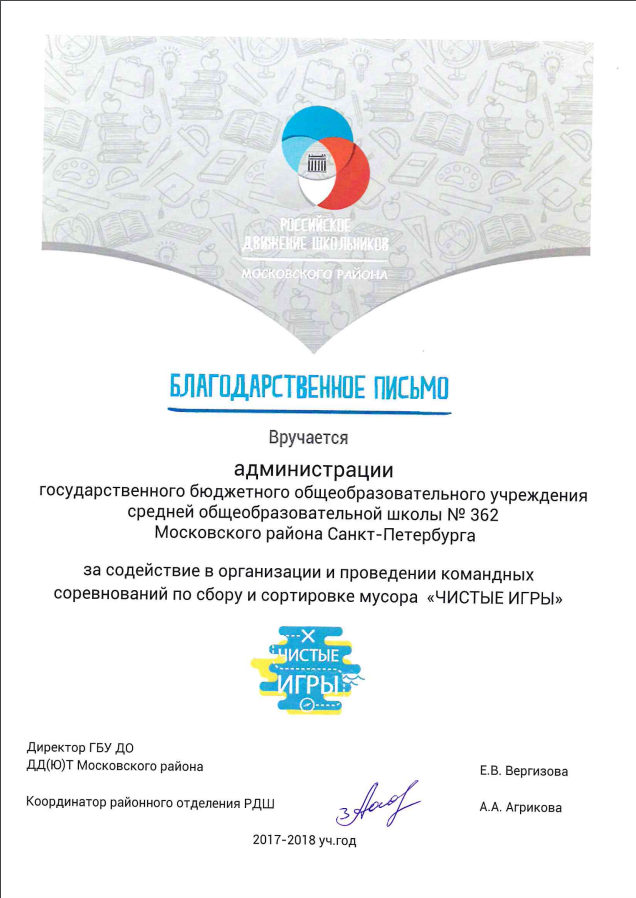 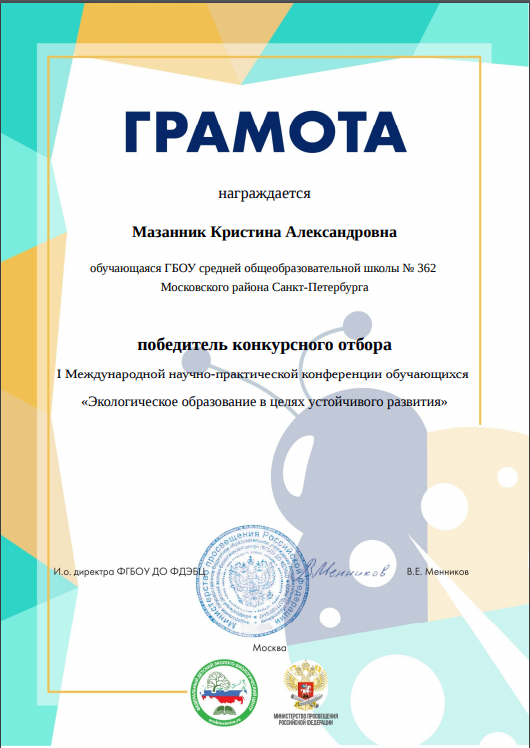 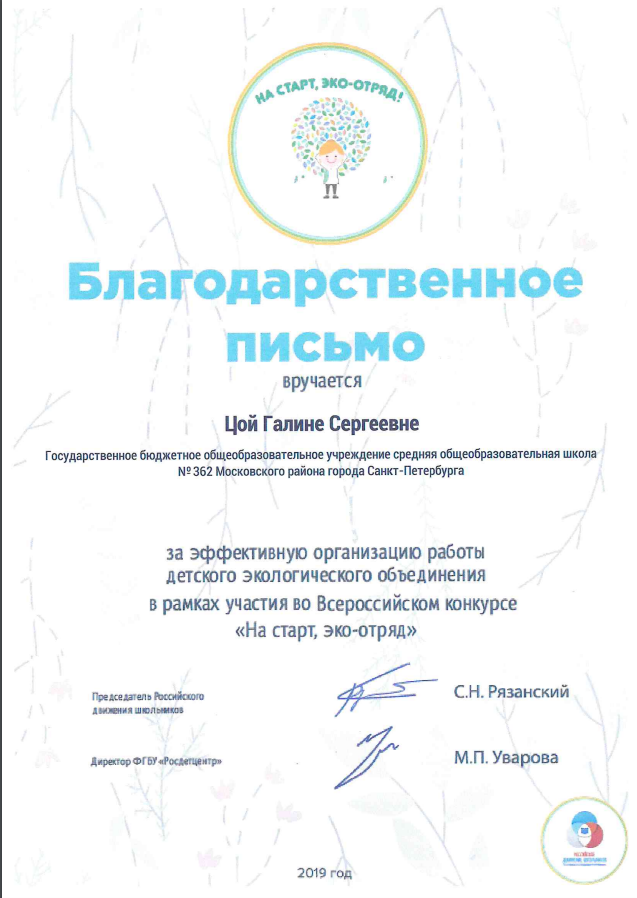 Приложение 3 «Фотографии событий проекта»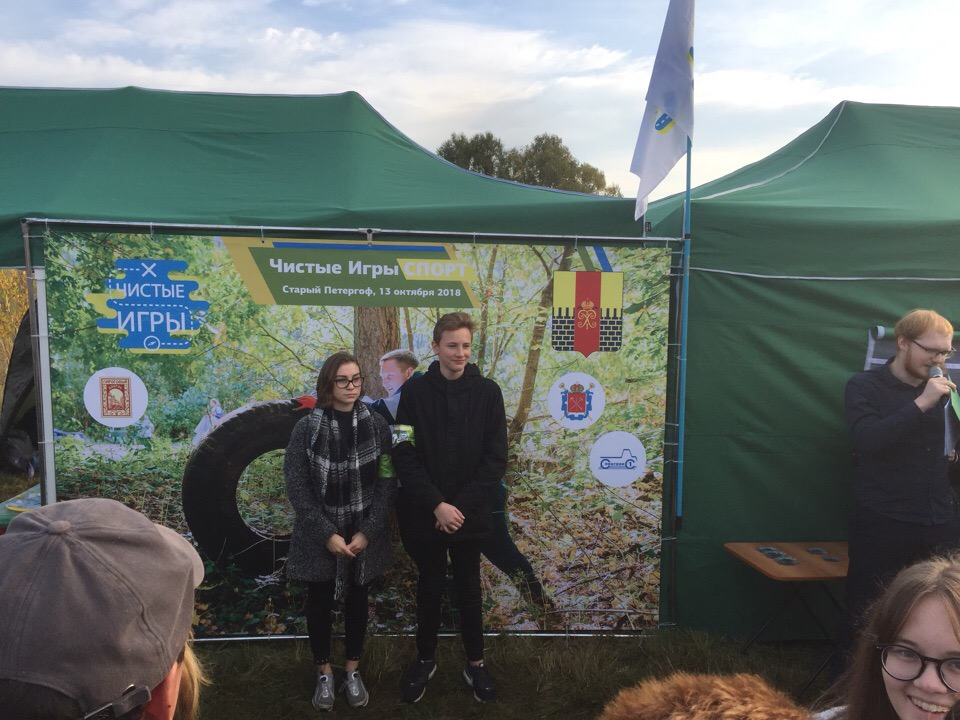 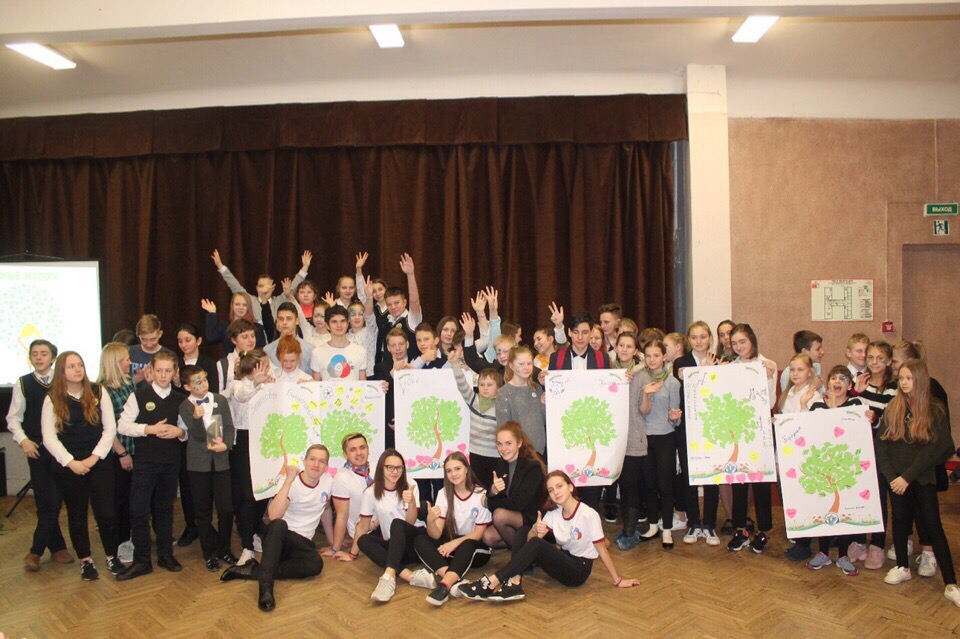 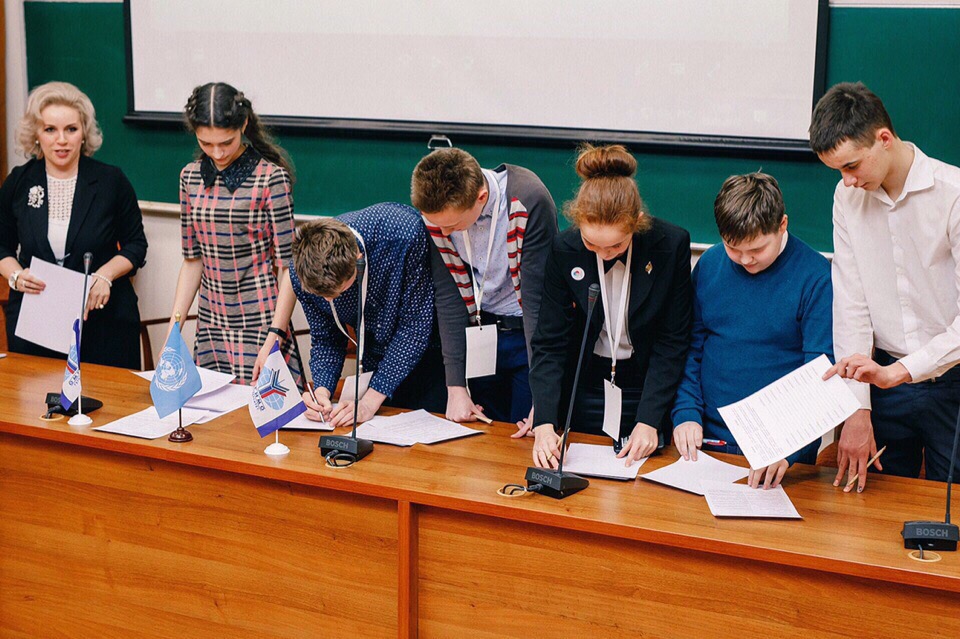 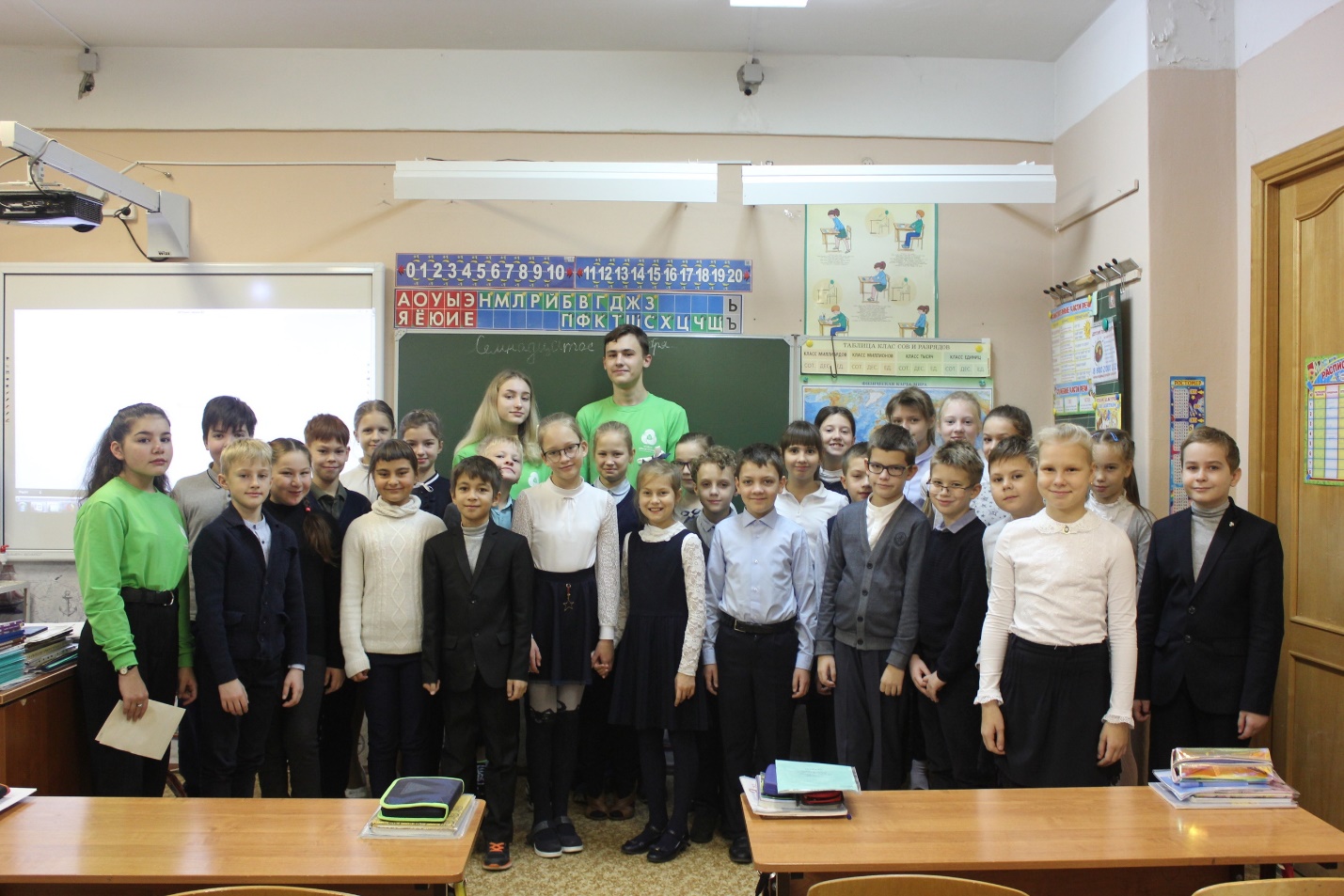 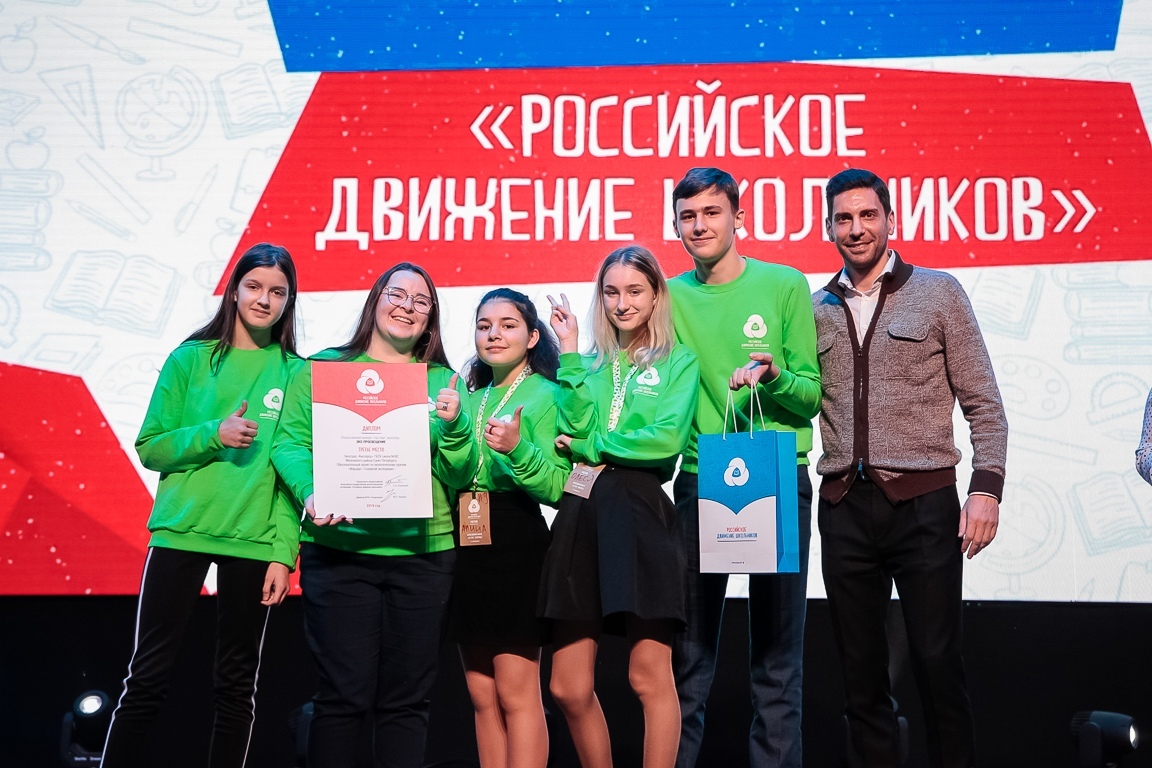 